Об утверждении плана работыадминистрации сельсовета на 4 квартал 2022 года1.Утвердить план работы администрации Ромашкинского сельсовета на четвертый  квартал 2022 года.          2.Контроль за исполнением данного распоряжения оставляю за собой.          3.Распоряжение вступает в силу со дня подписанияГлава  администрации сельсовета                                        С.А. ИвановаРазослано: в дело, прокурору района, специалистам администрации сельсовета.                                                                               Приложение к распоряжению                                                                      главы администрации сельсовета                                                                           от 29.09.2022 г.    № 29-рП Л А Нработы администрации муниципального образования Ромашкинский сельсоветна четвертый квартал 2022 года.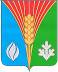 Администрация Муниципального образованияСельское поселениеРомашкинский сельсоветКурманаевского районаОренбургской областиРАСПОРЯЖЕНИЕ29.09.2022    № 29-р№п\пНаименование мероприятийСрокисполненияОтветст-венный1.Аппаратные совещанияАппаратные совещанияеженедельнопо понедельн.Иванова С.А.1.23.4.5.6.Заседания комиссийПо делам несовершеннолетнихСовет женщинСовет молодежиЖилищнаяСовет ветерановАдминистративная1раз в кварт.1 раз в кварт.1 раз в кварт.при поступл.заявлений1 раз в кварт.1 раз в 2 недМеркулов М.C.Шестакова Т.АПудовкина М.А.Иванова С.А.Гусарова Г.В.Иванова С.А.1.2.3.4.5.6.78.9.10.11.Централизованная  бухгалтерияАнализ исполнения бюджета сельсовета за 9 месяцев 2022годаНачисление заработной платы, всех видов премий, пособий.Составление прогноза консолидированного и проекта бюджета сельсовета на 2023 год и плановый период на 2024-2025 годы.Осуществлять систематический контроль за исполнением и целевым использованием бюджетных средствСоставление и предоставление в срок в райфинотдел ежемесячной и квартальной отчетностиКвартальная отчетность в налоговую инспекцию, в фонд социального страхования, в РОС, в УПФПровести инвентаризацию основных средств.Учет и контроль по муниципальной долговой книге.Взаимодействие с органами ФК, налоговыми и т.д. по уточнению поступлений и выплат платежей.Электронный документооборот по СЭДОрганизация работы с кадрами. Ведение и оформление кадровой документации  и учета. Подготовка проектов распоряжений, работа с личными делами, личными карточками Т-2, трудовыми книжками работников.                                                                                                                                                                октябрьпостоянноноябрь	постояннок срокук сроку01.12.2022в течение кварталав течение кварталав течение кварталав течение кварталаШестакова Л.А.Шестакова Л.А.Шестакова Л.А.Шестакова Л.А.Шестакова Л.А.Шестакова Л.А.Шестакова Л.А.Шестакова Л.А.Антонова О.П.1.Работа с отделом экономикиСоставление прогноза социально-экономического развития сельсовета на 2023 год и параметров развития прогноза на период до 2025 годаоктябрьАнтонова О.П.Шестакова Л.А1.2.3.4.5.6.Работа с ВКРПостановка на воинский учет граждан, снятие с учетаВнесение в документы воинского учета изменений по служебному и семейному положению, образованию, месту жительства. Оповещение граждан о вызовах в военный комиссариатПредставить в военный комиссариат необходимые документы, справки на граждан, подлежащих призывуПредставить в военный комиссариат списки юношей 2006 года рождения, подлежащих первоначальной постановке на воинский учет в 2023 годуИзъять из картотеки карточки на граждан, пребывающих в запасе, подлежащих исключению по возрастуРазъяснять гражданам их обязанности по воинскому учету, установленные Федеральным Законом «О воинской обязанности и воинской службе», и «Положением о воинском учете», осуществлять контроль за их выполнениемпостояннопостоянно                                                         постоянноноябрьдекабрьпостоянноВасильева Т.А.Васильева Т.А.Васильева Т.А.Васильева Т.А.Васильева Т.А.Васильева Т.А.1.2.3.4.5.6.Работа с РОВД и ПВСВыдача справок и выписок из домовых книг по запросам РОВД и ПВСОповещение граждан о вызовах в РОВД и ПВСОказание помощи участковому инспектору в работе с правонарушителямиРабота с заявлениями и жалобами гражданПрофилактика безнадзорности и правонарушений несовершеннолетнихпостояннопостояннопостояннопостояннопостояннопостоянноАнтонова О.П.Антонова О.П.Иванова С.А.Иванова С.А.Антонова О.П.Иванова С.А.1.Работа с отделом статистикиЕжеквартальная отчетность в РОСдекабрьАнтонова О.П.Шестакова Л.А.1.2.Работа с отделом социальной защиты населенияВыдача справок, необходимых для оформления пенсий, пособий, получения субсидийПодготовка документов в УСЗН для оказания экстренной материальной помощи малообеспеченным гражданам, оказавшимся в трудной жизненной ситуациипостояннопостоянноАнтонова О.П.Антонова О.П.1.Работа с отделом архитектуры и комитетом по земельным ресурсамВыдача справок по вопросам планирования и застройки села, выделения земельных участков, проведения инвентаризации жилья постоянноАнтонова О.П.1. 2.3.4.Работа по вопросам землепользованияРабота с налогоплательщиками по оперативному анализу налоговых обязательств, представленному МРИ ФНС № 3 по Оренбургской областиПровести сверку с налоговой инспекцией по земельным участкам, являющимся объектом налогообложения по форме, утвержденной приказом Минфина РФ от 23.03.2006 г. № 47 Н и объектам недвижимости, являющихся объектом налогообложенияПодготовка документов для населения для работы по постановке на кадастровый учет и межевание паевых земель.Проведение муниципального земельного контроля
весь периодоктябрь весьпериодоктябрь-ноябрьАнтонова О.П.1.2.3.4.КонтрольОрганизация контроля за исполнением распорядительных документов главы администрации сельсоветаОбработка нормативных актов. Составление регистра муниципальных нормативно-правовых актов.Участие в совещаниях и семинарах, проводимых в администрации районаКонтроль за исполнением НПА в течение кварталаноябрьв течение кварталаИванова С.А.Антонова О.П.Антонова О.П.Иванова С.А.Антонова О.П.Иванова С.А.